УКРАЇНАНАКАЗПО ГАННІВСЬКІЙ ЗАГАЛЬНООСВІТНІЙ ШКОЛІ І-ІІІ СТУПЕНІВПЕТРІВСЬКОЇ РАЙОННОЇ РАДИ КІРОВОГРАДСЬКОЇ ОБЛАСТІвід 29 грудня 2018 року                                                                                                 № 303с. ГаннівкаПро введення в дію системи управлінняохороною праці та безпекою життєдіяльності у Володимирівській загальноосвітній школі І-ІІ ступенів,філії Ганнівської загальноосвітньої школи І-ІІІ ступенівНа виконання Закону України «Про охорону праці», згідно з «Рекомендаціями щодо побудови, впровадження та удосконалення системи управління охороною праці» затвердженими наказом Державного комітету України з нагляду за охороною праці від 22.02.2008 року № 35 та з метою підвищення рівня безпеки праці, комплексного розв’язання завдань із охорони праці, соціального захисту працівників, забезпечення координації діяльності структурних підрозділів відділу освіти райдержадміністраціїНАКАЗУЮ:У Володимирівській загальноосвітній школі І-ІІ ступенів, філії Ганнівської загальноосвітньої школи І-ІІІ ступенів ввести в дію систему управління охороною праці та безпекою життєдіяльності.Керівникам структурних підрозділів:керуватися в роботі та забезпечити ознайомлення працівників із даною системою;організовувати роботу з працівниками щодо дотримання вимог нормативно-правових актів із охорони праці, безпеки життєдіяльності.Контроль за виконанням даного наказу покласти на завідувача Володимирівської загальноосвітньої школи І-ІІ ступенів, філії Ганнівської загальноосвітньої школи І-ІІІ ступенів МІЩЕНКО М.І.Директор школи                                                                                           О.КанівецьІз наказом ознайомлені:                                                                             М.Міщенко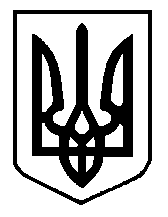 